Sayı   :  211		 Tarih : 27/07/2017Konu :  Teklif Mektubu               Sayın Yetkili,Üniversitemiz Sıhhiye Yerleşkesi Memur Kafeteryasında kullanılmak üzere ihtiyaç duyulan ilişik liste muhteviyatı iaşe dışı malzemelerin 4734 sayılı Kamu İhale Kanunu’nun 22. Maddesinin (d) bendi gereğince numuneye dayalı olarak temin edilecektir. Müessesenizce temini mümkün ise Birim Fiyat Teklif Mektubunun en geç 03/08/2017 tarih saat 10.30’a kadar Hacettepe Üniversitesi Memur Yemeği Yürütme Kurulu Başkanlığı Satınalma Birimine iletilmesini rica ederim.								Özer PAKSOY                                                                                                Şube Müdür V.SIHHİYE MEMUR KAFETERYASI (13) KALEM SARF MALZEMELERİ TEKLİF ÇİZELGESİNot: Ürünlerin numuneleri Memur Yemeği Yürütme Kurulu Başkanlığı Satınalma Biriminde görülebilir.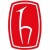 T.C.HACETTEPE ÜNİVERSİTESİMemur Yemeği Yürütme Kurulu BaşkanlığıS.NoMalzeme CinsiMiktarıBirim Birim FiyatToplam Tutar1250ccSızdırmaz Kap Kendinden Kapaklı9.000Adet2Battal Süpürge300Adet3Ahşap Süpürge Sapı150Adet4Streç Film480Adet5Takım Havlusu480Adet6Kareli Bez480Adet7Alüminyum Sütlaç Kabı30.000Adet8Mikrofiber Bez100Adet9El Yüz Havlusu240Adet10Bone10.000Adet11Ernet600Adet12Galoş10.000Adet13Mop Bezi100AdetGenel Toplam (K.D.V.Hariç)Genel Toplam (K.D.V.Hariç)Genel Toplam (K.D.V.Hariç)Genel Toplam (K.D.V.Hariç)